В период с 10 августа по 26 августа в рамках профилактического проекта «Юный олимпиец» в период работы спортивно-оздоровительного лагеря с дневным пребыванием проведён конкурс на лучшее ЗОЖ-селфи. Каждый желающий мог сделать фото на телефон и выслать жури. 28 августа были озвучены победители, которым вручили памятные и сладкие призы. 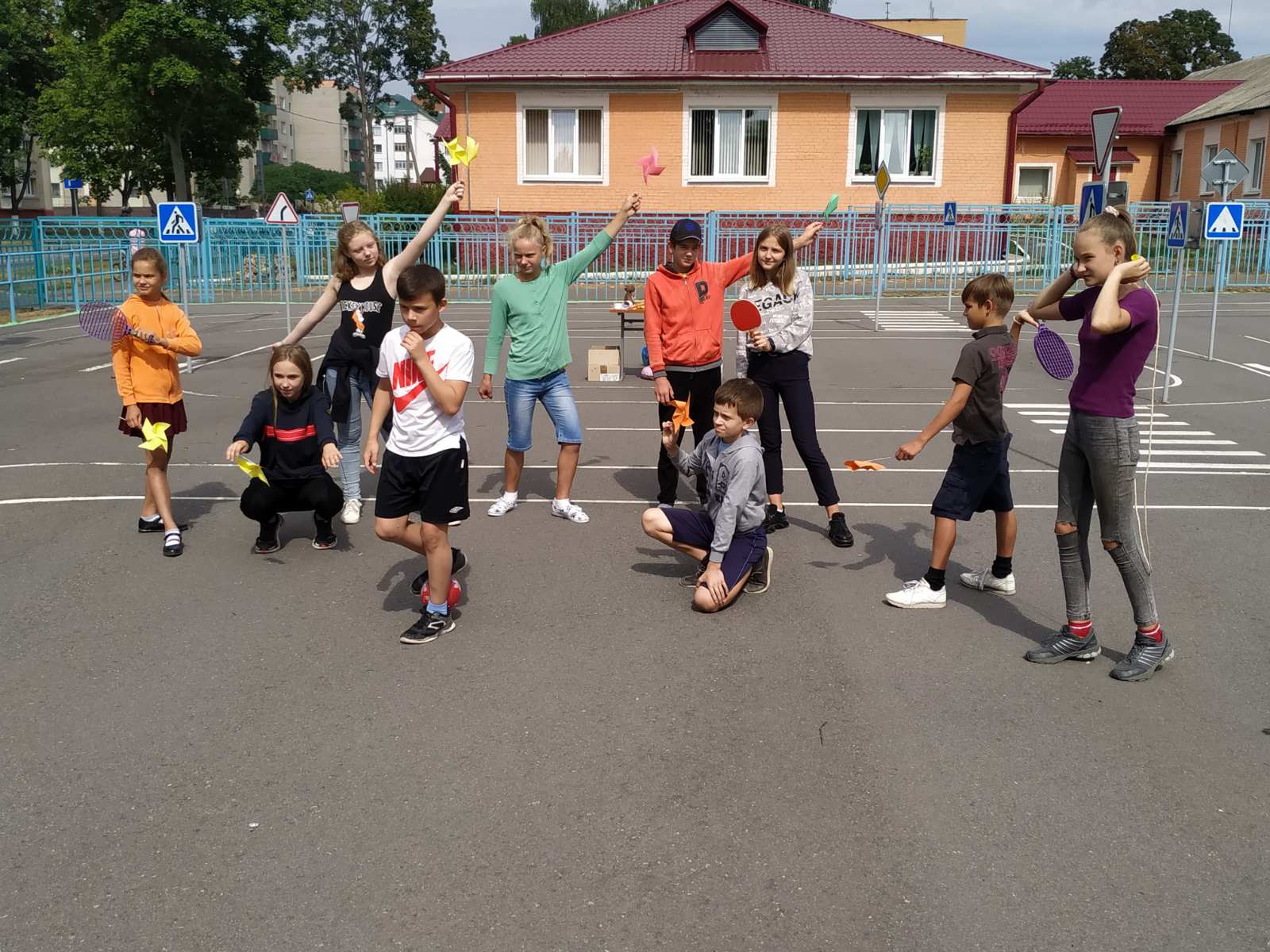 